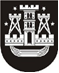 KLAIPĖDOS MIESTO SAVIVALDYBĖS TARYBASPRENDIMASDĖL NETVARKOMO ARBA APLEISTO, ARBA NENAUDOJAMO, ARBA NAUDOJAMO NE PAGAL PASKIRTĮ NEKILNOJAMOJO TURTO SĄRAŠO PATVIRTINIMO2014 m. rugsėjo 15 d. Nr. T2-190KlaipėdaVadovaudamasi Lietuvos Respublikos nekilnojamojo turto mokesčio įstatymo 6 straipsniu ir įgyvendindama Netvarkomo arba apleisto, arba nenaudojamo, arba naudojamo ne pagal paskirtį nekilnojamojo turto nustatymo tvarkos aprašo, patvirtinto Klaipėdos miesto savivaldybės tarybos 2013 m. gegužės 30 d. sprendimu Nr. T2-126, 8 punktą, Klaipėdos miesto savivaldybės taryba nusprendžiapatvirtinti Netvarkomo arba apleisto, arba nenaudojamo, arba naudojamo ne pagal paskirtį nekilnojamojo turto sąrašą (pridedama).Šis sprendimas gali būti skundžiamas Klaipėdos miesto savivaldybės visuomeninei administracinių ginčų komisijai arba Klaipėdos apygardos administraciniam teismui per vieną mėnesį nuo šio sprendimo įteikimo (gavimo) dienos.Savivaldybės merasVytautas Grubliauskas